Отчет о проведении урока «Всероссийский урок первой помощи»Дата проведения – 28.02.2020 годУрок проведен в 8 классе, отчет о проведении урока на сайт выставлен. Сертификат о проведении урока будет в течении недели отправлен на личную почту.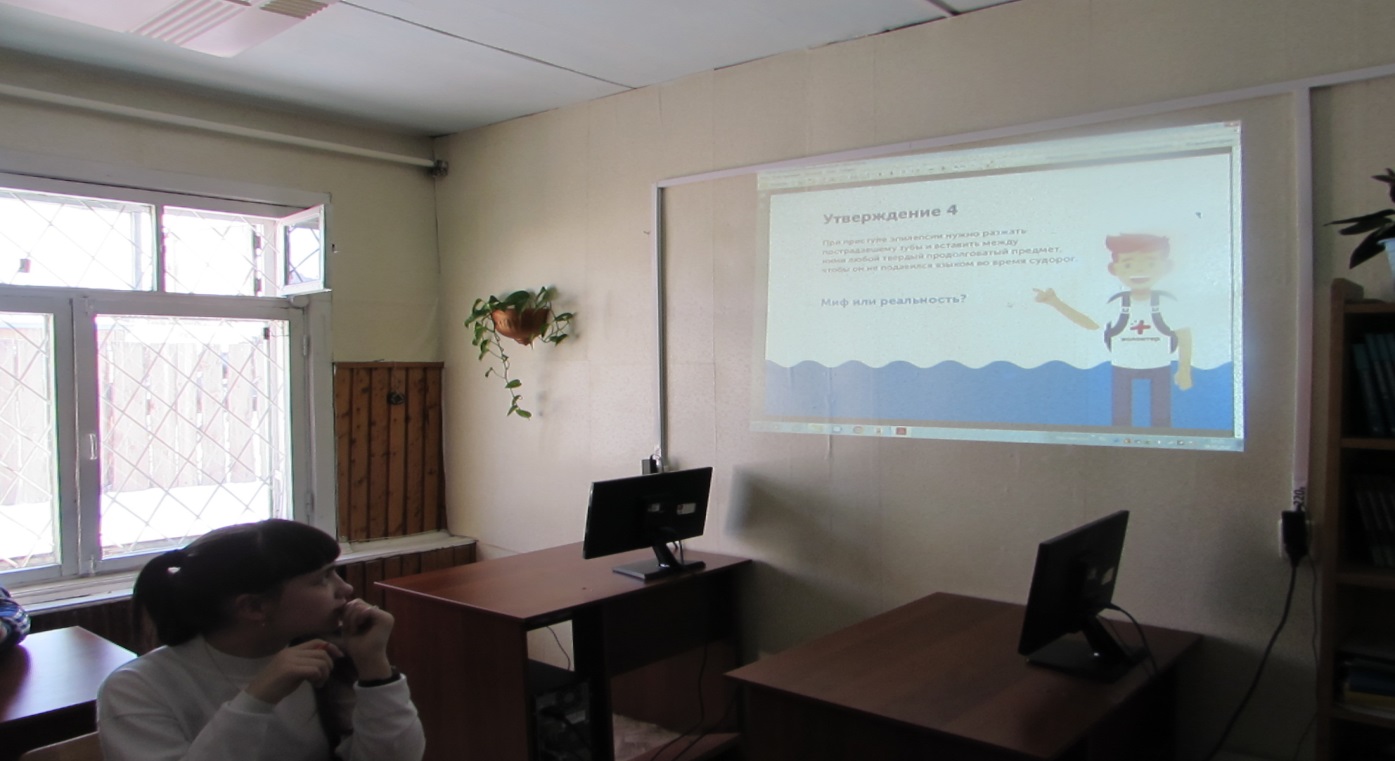 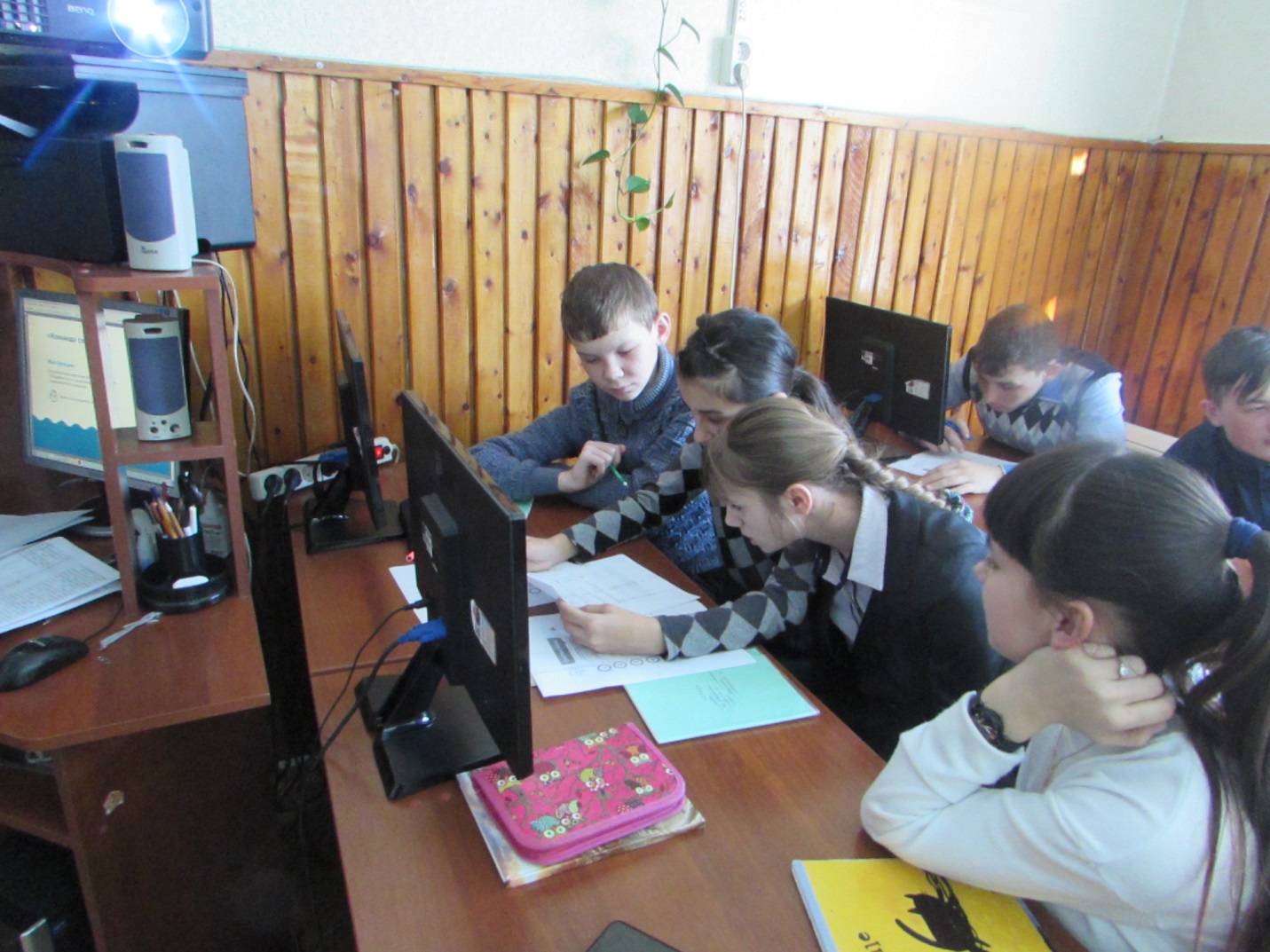 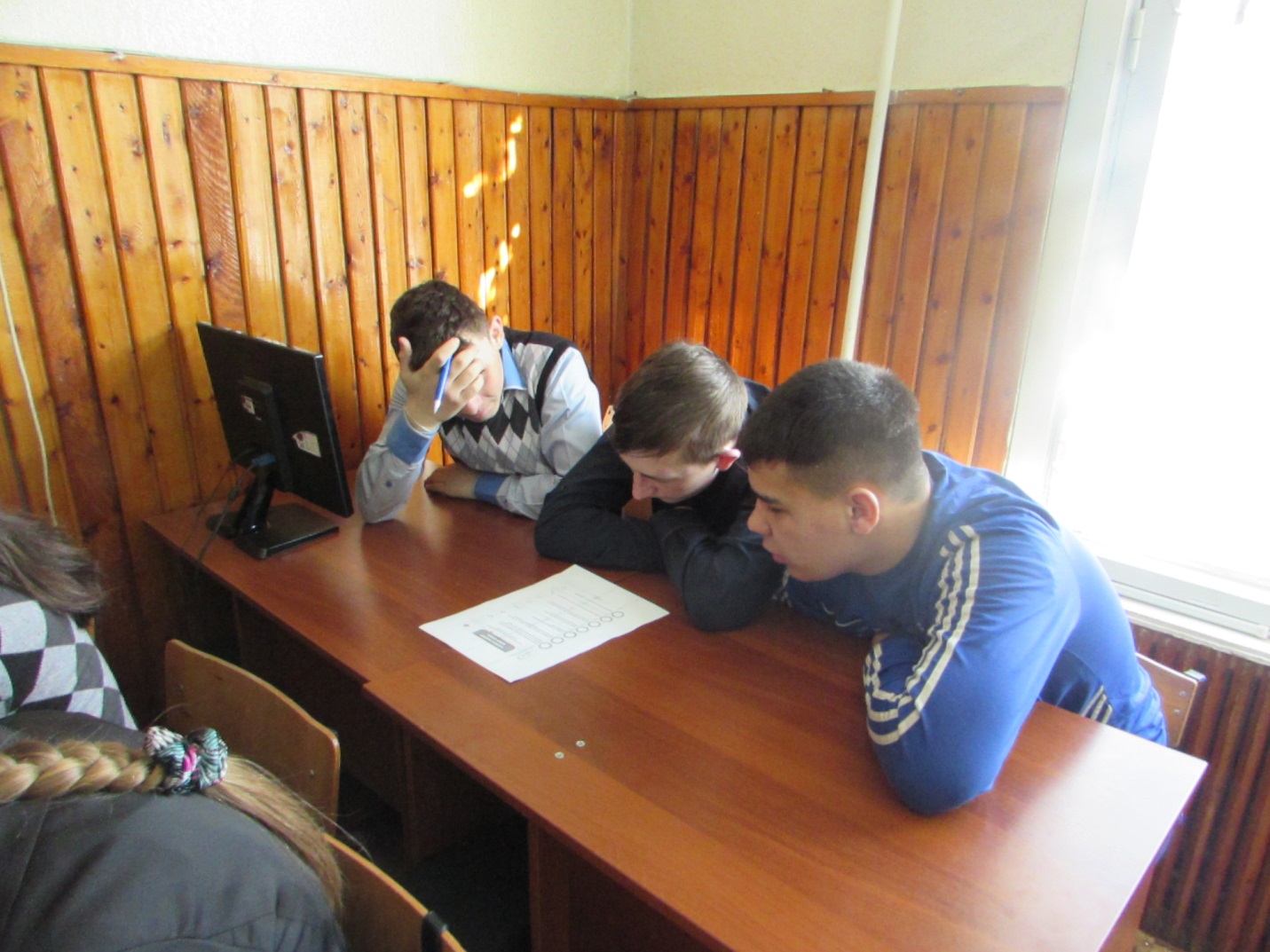 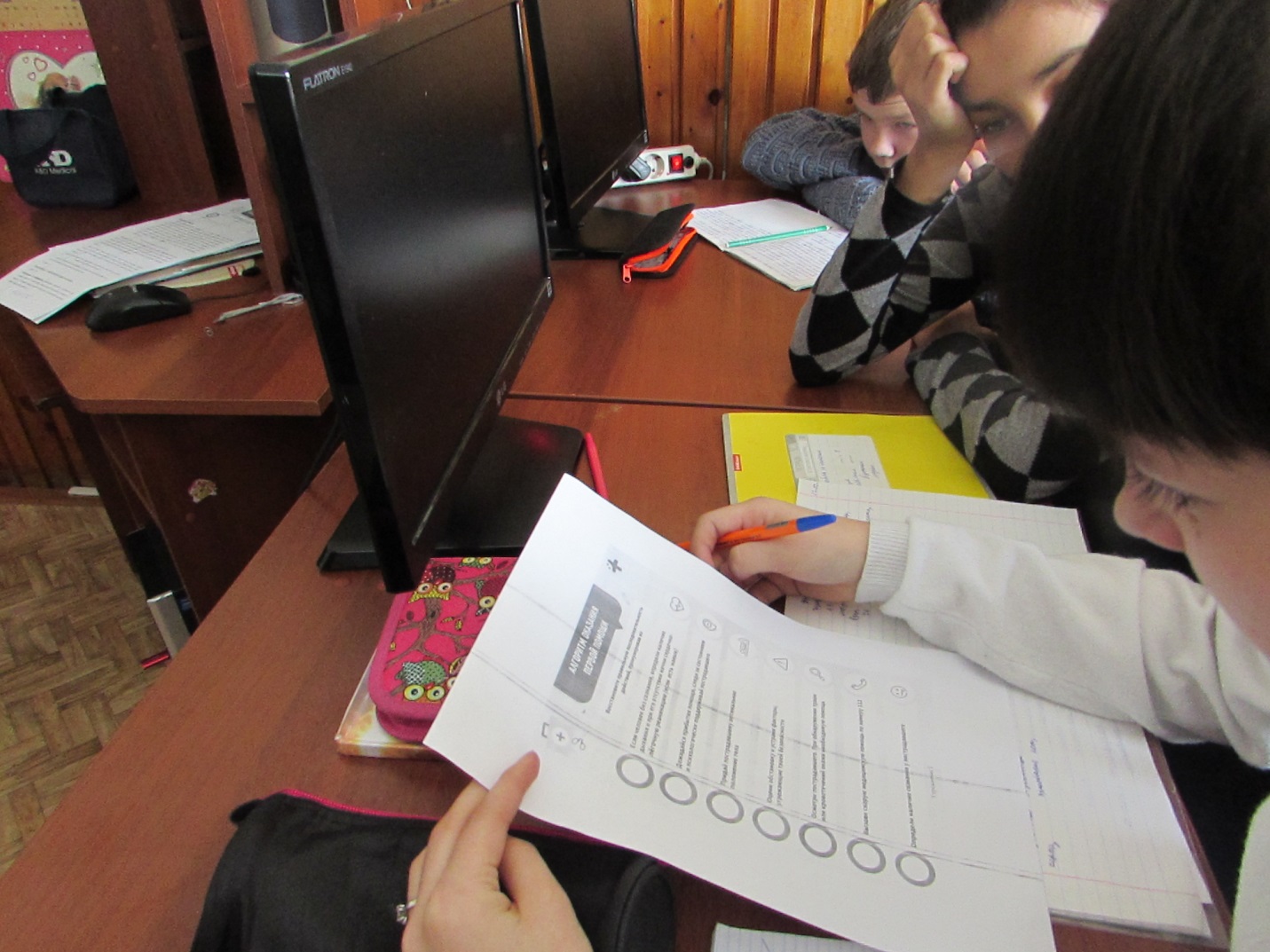 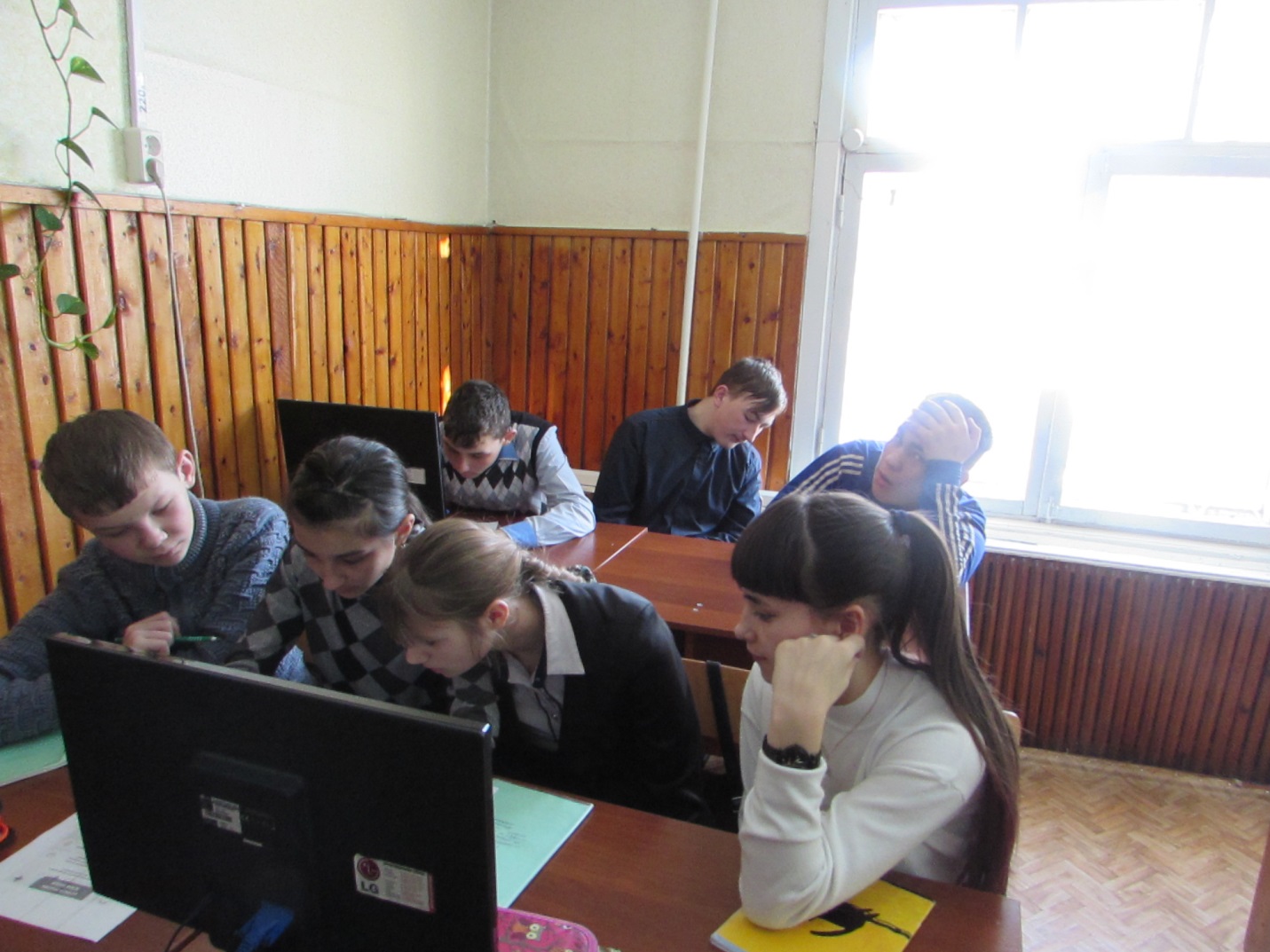 